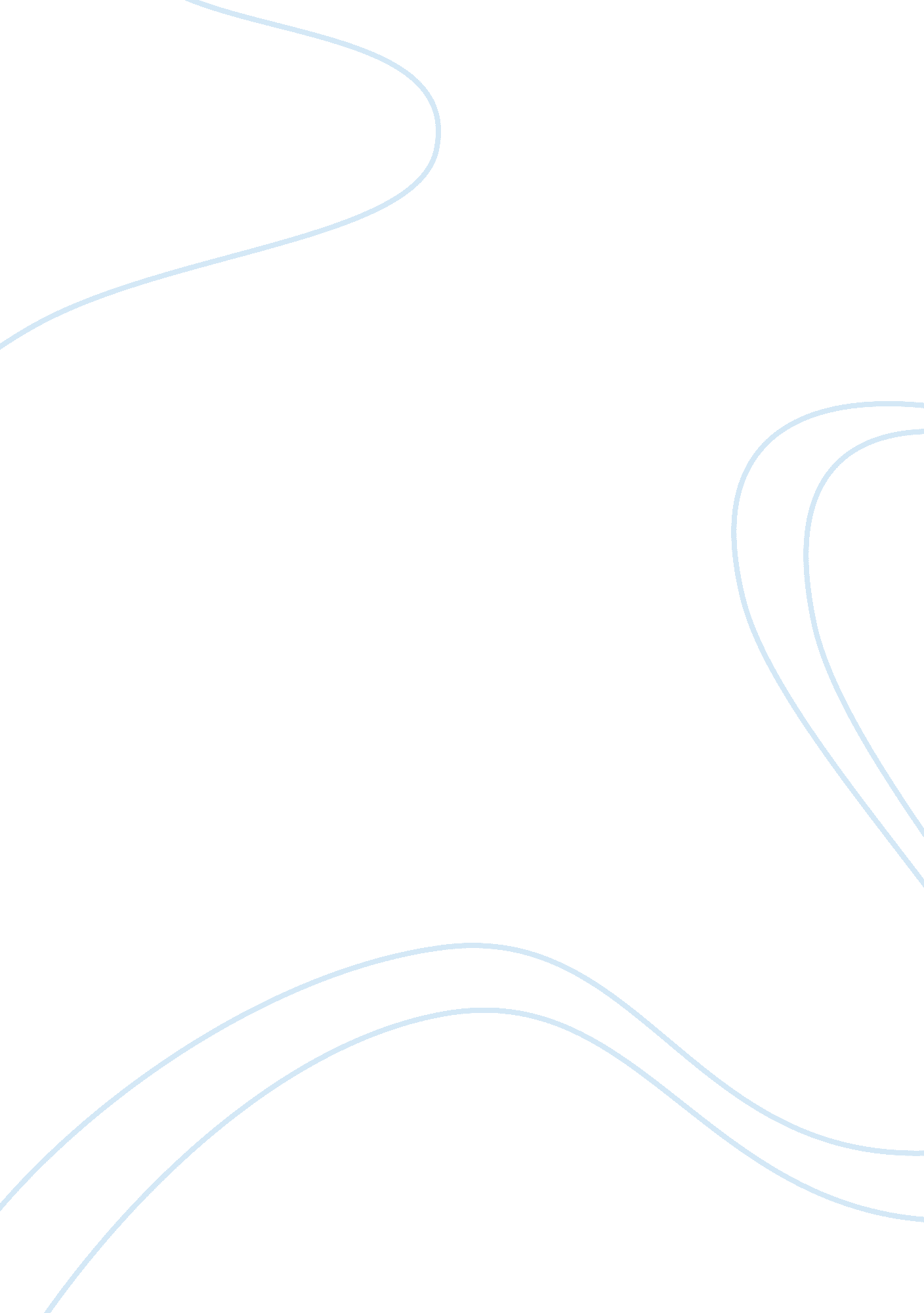 Canadas electoral system at the federal level. political participation in canadaPolitics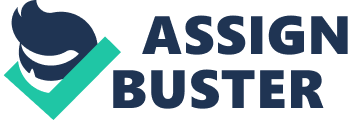 This has not been the situation in Canada. Appointive change has been an exceedingly wrangled about the issue all through Canadian legislative issues. As of now, Canada's appointive framework is being addressed for its powerlessness to mirror the political perspectives of its residents. The single member plurality system (SMP), which Canada utilizes to create a just election, can make agents be chosen without most of the well-known votes. Interestingly, the arrangement of proportional representation disposes of a disparity in parliament synthesis by guaranteeing representation from each gathering that got votes. Despite the fact that this framework would unavoidably bring about minority governments, it would properly take into account the perspectives of the constituents. To create a more successful government, Canada's single member plurality framework ought to be supplanted by an arrangement of proportional representation (PR). 
Single Member Plurality framework vs Proportional Representation 
Canada's present single member plurality appointive framework is frequently depicted as a " first past the post” framework. The path, in which this framework capacity works, is that every voter is permitted one vote and the competitor with the most votes (or a majority) gets to be chosen. Then again, proportional representation can be expert through a large number of discretionary strategies. However, for accommodation, we will concentrate essentially on the two most outstanding frameworks: party list framework, and mixed member proportionality. Finally, we will conclude with answering which electoral system would be best for Canada at the federal level? 